Акция «Мы за мир без барьеров»МКОУ СОШ №2 с.п. Чегем Второй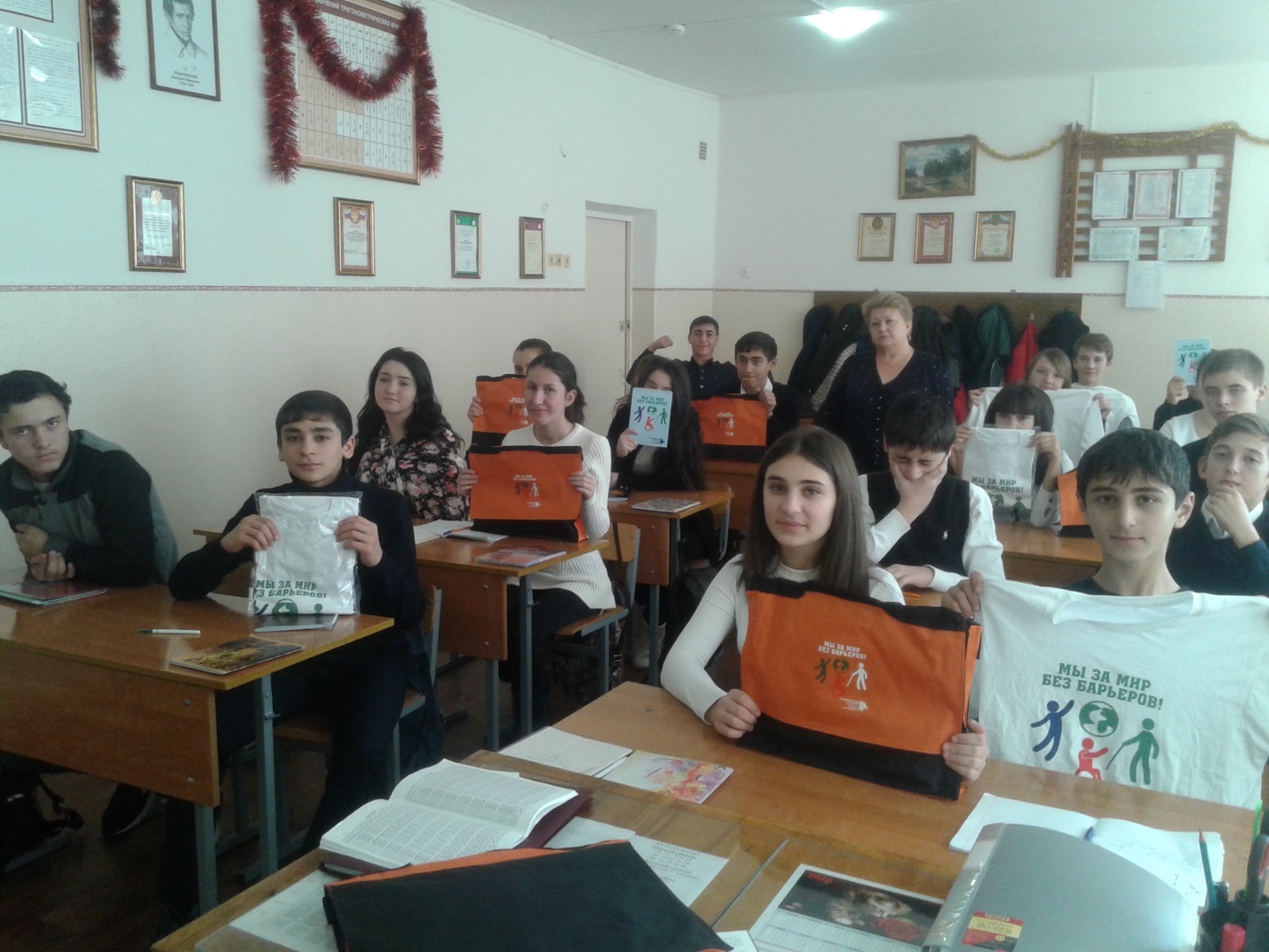 Карова Д.Н.